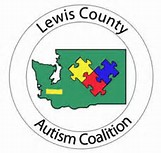 School Medical Autism Review Team (SMART)Final ReportTO:  	    Special Education Director/Building AdministratorDistrict:RE:  	    SMART Team Final ReportDate:Name:_______________________________________	Birthdate:_____________________The above named student has been reviewed by the medical staff from the School Medical Autism Review Team (SMART) and has resulted in the following conclusions:____	 The student has been evaluated and it has been concluded that he/she meets  			 the diagnostic criteria for autism.____	The student has been evaluated and it has been concluded that he/she does not 		             meet the diagnostic criteria for Autism.____	Other:If you have any questions or concerns please contact the School Medical Autism Team Coordinator at 360-736-6778 or fax questions to 360-736-6552.